DDZ MARINE LTD  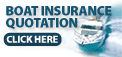 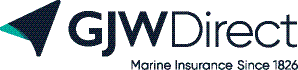 http://gjwdirect.co.uk/?ref=DDZM                 GJW Direct  